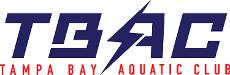 WRITTEN PERMISSION FOR AN UNRELATED APPLICABLE ADULT TO PROVIDE LOCAL TRANSPORTATION TO MINOR ATHLETEI, _______________________ legal guardian of _______________________, a minor athlete, give express written permission, and grant an exception to the Minor Athlete Abuse Prevention Policy for all TBAC parents, coaches, minor swimmers, and unrelated Applicable Adults to provide local vehicle transportation  to all practices and local competitions during the 2020-2021 swim season, and further acknowledge that this written permission is valid only for the transportation on the specified dates and to the specified locations. Location_________________________________________________________ Date______________________________WRITTEN PERMISSION FOR AN UNRELATED APPLICABLE ADULT TO TRAVEL TO COMPETITION ALONE WITH MINOR ATHLETEI, ________________________, legal guardian of __________________________ a minor athlete, give express written permission, and grant an exception to the Minor Athlete Abuse Prevention Policy for ________________, to travel with Susan Curnutte to any 2020-2021 non-local competitions during the 2020-2021 swim season.  I acknowledge that ___________________ cannot share a hotel room, sleeping arrangement or other overnight lodging location with Susan Curnutte, or any other Applicable Adult, at any time. I further acknowledge that this written permission is valid only for the dates and locations specified herein. __________________________________________Legal Guardian SignatureLocation _________________________________________________________  Date_______________________________